The City School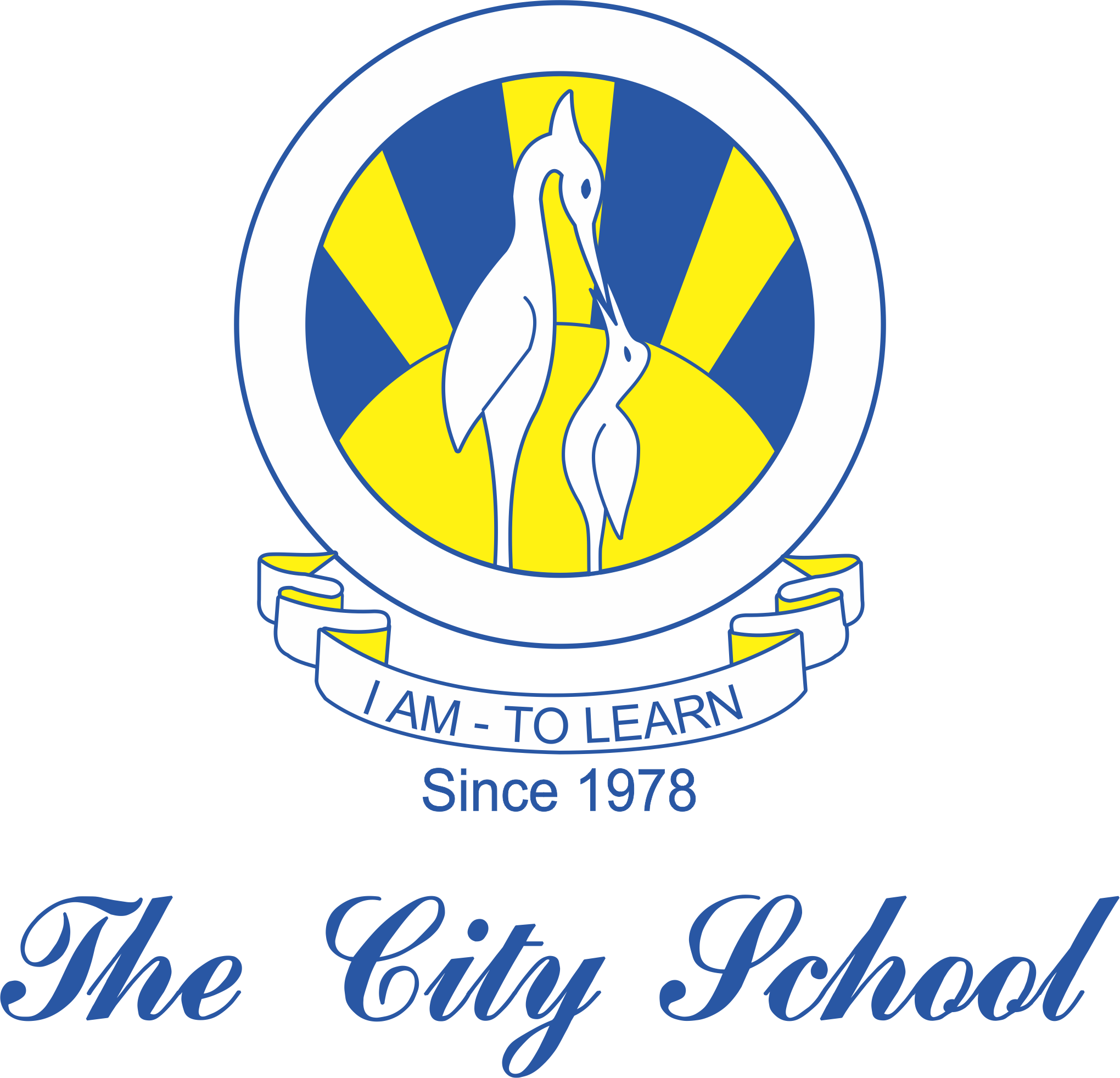 Syllabus for First TermEnglish 1123Grade 9Paper 1: writingDirected writing:Letters ( formal and informal)Report writingCreative writing:Narrative essayDescriptive essayArgumentative essayPaper 2: ReadingReading for ideas Reading for meanings